Objeto de conhecimento/conteúdo: Antecipação, seleção, levantamento de hipóteses, inferência e verificação. Gênero: Relato Pessoal: O Relato Pessoal é uma modalidade textual que apresenta uma narração sobre um fato ou acontecimento marcante da vida de uma pessoa. Nesse tipo de texto, podemos sentir as emoções e sentimentos expressos pelo narrador. 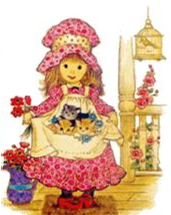 OS GATINHOS DE BELLAEu sempre gostei muito de animais, mas o que eu mais gosto mesmo é de gatos.Um dia, cheguei em casa e tive uma bela surpresa. Em um cantinho da cozinha havia uma cesta e, dentro dela, três gatinhos dormiam. O titio tinha vindo do sítio e, como já tinha me prometido, trouxe os filhotes da gata Manhosa para eu cuidar. Quase não acreditei. Três belos gatinhos!! Precisava escolher o nome para cada um deles. Então, decidi: Boris, Nina e Elmo.Estava tão feliz... Agora tinha meus gatinhos para cuidar. Titio me ensinou como deveria cuidar deles.Aquela noite foi difícil pegar no sono. Estava tão feliz, queria muito que o dia amanhecesse para brincar com meus novos amiguinhos...Disponível em: https://br.pinterest.com/pin/829366087599739530/ Acesso em 16 de set. de 2020.  ATIVIDADESApós a leitura do texto Os gatinhos de Bella, marque a resposta correta.Este texto é um:       (     ) poema     (     ) conto     (     ) relato pessoal.Quem narra esta história é:    (     ) a mamãe     (     ) a Bella     (     ) o titio.A finalidade desse texto é(     ) contar o sonho de uma garota em viajar de avião.(     ) apresentar uma narração sobre um fato ou acontecimento marcante da vida de uma pessoa. (     ) dar uma informação científica.Responda de acordo com a leitura do texto “Os gatinhos de Bella”. a) O que fez com que essa história acontecesse? Reformular!  ________________________________________________________________________________________________________________________________________________________ b) Onde estavam os gatinhos da Bella? ____________________________________________________________________________ ____________________________________________________________________________ c) Quais são os nomes dos três gatinhos de Bella?  ____________________________________________________________________________3. E você, tem gatinhos? Ou conhece alguém que tenha gatinhos? Qual o nome deles?___________________________________________________________________________4. Bella contou sua história com seus gatinhos. Agora escreva uma história relatando um fato que aconteceu com você. Não se esqueça de colocar título. Faça um lindo desenho ilustrando a sua história. (Deixe essa atividade para fazer no final da folha.) 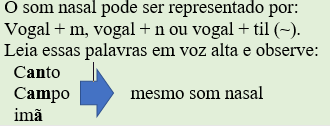 5. Volte ao texto “ Os gatinhos de Bella” e escolha duas palavras de cada, com som anasalado:  a) vogal + m: ________________________________________________________________  b) vogal + n: ________________________________________________________________  c) vogal + til: ________________________________________________________________  6. Circule no diagrama as palavras com som nasal: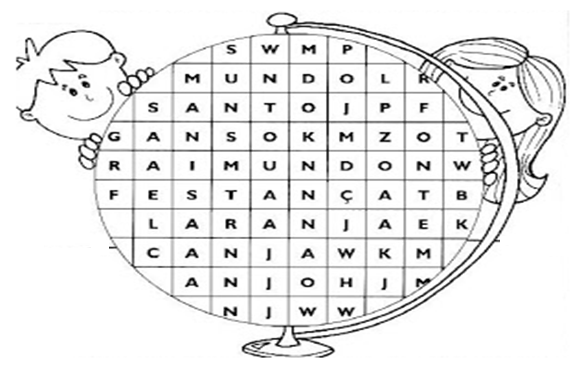 Disponível em: http://centrodeatividades.blogspot.com/2010/04/nasalizacao-das-palavras-poema-som.html. Acesso em 16 de set. de 2020.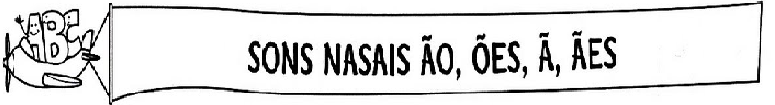  Disponível em:https://onlinecursosgratuitos.com/14-atividades-com-som-nasal-para-imprimir/. Acesso em 16 de set. de 2020.  7. Encontre as palavras e escreva na coluna certa:8. Encontre 08 palavras que são acentuadas pelo sinal nasal til. Acentue cada uma e escreva-as nas linhas: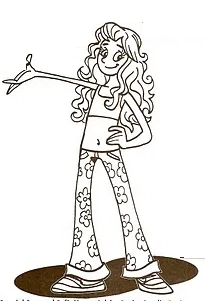 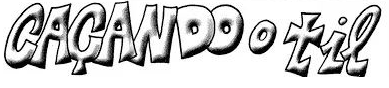 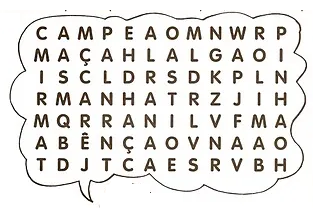 Disponível em:https://onlinecursosgratuitos.com/20-atividades-uso-do-til-para-imprimir/ Acesso em 21 de set. de 2020.1. ___________________2. ____________________3. ____________________4. ____________________5. ____________________6. ____________________7. ____________________8. ____________________9. Escolha (2) duas palavras do exercício anterior e forme (2) frases:1. ________________________________________________________________________   __________________________________________________________________________2. __________________________________________________________________________________________________________________________________________________  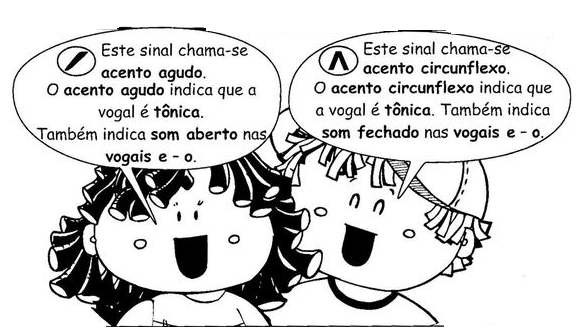 Disponível em: https://br.pinterest.com/pin/563161128385199920/. Acesso em 16 de set. de 2020.10. Dê nome aos desenhos acentuando corretamente com acento circunflexo (^) ou com acento agudo (´).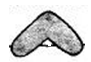 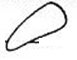 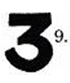 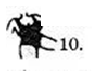                                    Acento agudo                                     Acento circunflexo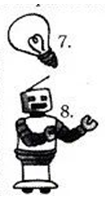 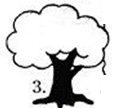 1.______________                                  6.______________2.______________                                  7.______________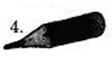 3.______________                                  8.______________4.______________                                  9.______________5.______________                                  10._____________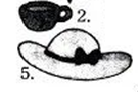 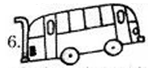 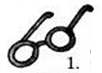 Disponível em: https://br.pinterest.com/pin/50454458304588272/. Acesso em 16 de set. de 2020.11. Procure na sua casa jornais ou revistas velhas e recorte, 5 palavras com o acento agudo (´) e 5 com o acento circunflexo (^) e cole-as aqui.Acento agudo: ________________________________________________________________________________________________________________________________________________________________________________________________________________________Acento circunflexo:________________________________________________________________________________________________________________________________________________________________________________________________________________________Respostas comentadas: 1.  a) Espera-se que o estudante, após ler o texto, faça a opção pela alternativa correta, relato pessoal, por compreender que o gênero textual serve para apresentar uma narração sobre um fato ou um acontecimento marcante da vida de uma pessoa. b) Espera-se que o estudante, após ler o texto, faça a opção pela alternativa correta, por compreender que o texto é narrado pela menina Bella, autora do relato.c)  Espera-se que o estudante opte pela alternativa correta, por compreender que o relato pessoal tem a finalidade de apresentar uma narração sobre um fato ou acontecimento marcante da vida de uma pessoa.2. a)  Espera-se que o estudante, após a leitura, possa ter compreendido que o que ocasionou o desenrolar da história, foi o fato de o tio de Bella tê-la presenteado com os três gatinhos. b) Espera-se que o estudante, após a leitura, perceba que o local onde os gatinhos estavam era numa cesta no cantinho da cozinha.c)   Espera-se que o estudante, após a leitura, possa ter localizado, entendido e saiba escrever o nome dos três gatinhos de Bella que são:  Bóris, Nina e Elmo.3.   Resposta Pessoal.  Espera-se que o estudante conheça alguém com uma história de gatinhos e saiba escrever o nome dos animais do relato que ele ouviu.4. Resposta Pessoal.  Espera-se que o estudante seja capaz de fazer um relato pessoal que tenha acontecido com ele e ilustrar a história depois.5. Espera-se que o estudante seja capaz de reconhecer no texto as palavras com o som anasalado e escolha duas palavras para cada som.  a) vogal + m: amanhecesse, animais  b) vogal + n: cantinho, manhosa  c) vogal + til: tão6.  Espera-se que o estudante seja capaz de reconhecer e circular no diagrama as palavras com o som anasalado. Ganso/ santo/ festança/ laranja /canja /anjo7. Espera-se que o estudante seja capaz de reconhecer e distinguir as palavras com sons ã/ ães/ão/ões8. Espera-se que o estudante seja capaz de encontrar as 08  palavras com o som nasal til e escreva cada uma.1. campeão2. maçã3. manhã4. benção5 cães6. pinhão7. anã8. rolimã9. Espera-se que o estudante seja capaz de formular frases com  as palavras do exercfício anterior. 10.Espera-se que o estudante seja capaz de reconhecer os desenhos e escrever as palavras representando cada desenho, de acordo com os acentos agudo e circunflexo, tendo em vista a grafia e o som. ACENTO AGUDO: óculos, árvore, xícara, chapéu, lápis. ACENTO CIRCUNFLEXO: ônibus, robô, lâmpada, três, maiô.11. Espera-se que o estudante seja capaz de reconhecer palavras com os acentos agudo e circunflexo, em jornais e revistas, e recortá-las.2º ANO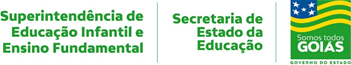 LÍNGUA PORTUGUESA5ª QUINZENA – 3º CORTE  5ª QUINZENA – 3º CORTE  Habilidades Essenciais: (EF15LP02) Estabelecer expectativas em relação ao texto que vai ler (pressuposições antecipadoras dos sentidos, da forma e da função social do texto), apoiando-se em seus conhecimentos prévios sobre as condições de produção e recepção desse texto, o gênero, o suporte e o universo temático, bem como sobre saliências textuais, recursos gráficos, imagens, dados da própria obra (índice, prefácio etc.), confirmando antecipações e inferências realizadas antes e durante a leitura de textos, checando a adequação das hipóteses realizadas; (EF15LP03) Localizar informações explícitas em textos; (EF02LP05) Ler e escrever corretamente palavras com marcas de nasalidade (til, m, n);  (GO-EF12LP21) Conhecer os sinais de acentuação, agudo e circunflexo, bem como o sinal indicativo de nasalidade, til, e o que representam: vogal aberta, fechada e nasalizada.Habilidades Essenciais: (EF15LP02) Estabelecer expectativas em relação ao texto que vai ler (pressuposições antecipadoras dos sentidos, da forma e da função social do texto), apoiando-se em seus conhecimentos prévios sobre as condições de produção e recepção desse texto, o gênero, o suporte e o universo temático, bem como sobre saliências textuais, recursos gráficos, imagens, dados da própria obra (índice, prefácio etc.), confirmando antecipações e inferências realizadas antes e durante a leitura de textos, checando a adequação das hipóteses realizadas; (EF15LP03) Localizar informações explícitas em textos; (EF02LP05) Ler e escrever corretamente palavras com marcas de nasalidade (til, m, n);  (GO-EF12LP21) Conhecer os sinais de acentuação, agudo e circunflexo, bem como o sinal indicativo de nasalidade, til, e o que representam: vogal aberta, fechada e nasalizada.NOME: NOME: UNIDADE ESCOLAR:UNIDADE ESCOLAR:pães - mão – maçã – tubarão – hortelã – coração – aviões – amanhã – sabão – fogões - cães – mães – pimentão – botões – irmã - tubarão – alemão – campeões – chão -ããesõesããesõesMão maçã tubarão hortelãpãesaviõesCoração amanhãcãesfogõesSabão pimentãomãesBotõesIrmã alemão chãocampeões